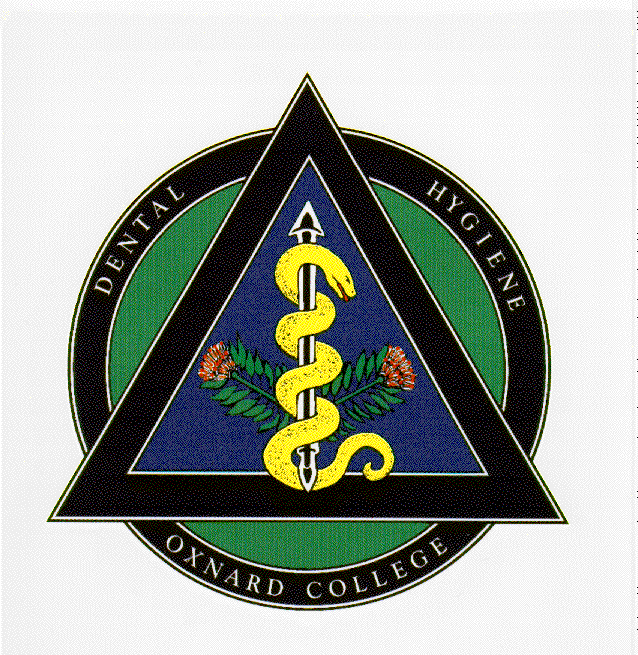 Dear Dental Hygiene Applicant,We are delighted that you have elected to apply to Oxnard College Dental Hygiene Program.  We have an outstanding program and would love to add you to our group of esteemed alumni!Below is a check off list of all of the necessary documentation that must be submitted in a complete application packet.  Incomplete or late applications will not be considered.   . _____ Dental Hygiene Application (completed)_____ Proof of High School Graduation_____ Official College Transcripts (hard copy in sealed envelope only--no electronic transcripts accepted)_____ CPR Certification (Copy of current card) American Heart Association or American Red Cross course in         Basic Life Support (BLS) with a live in-person skills component._____ Proof of completion of DH R001, or proof of enrollment in DH R001Failure to submit ALL of the above items together will be considered an incomplete application packet and mean that you cannot be included in the lottery selection process. All complete application packets must be delivered to the Dental Hygiene Department by the deadline, no exceptions.If you have any questions, do not hesitate to call 805-678-5823.Please deliver you application packet to:			Oxnard College			Dental Hygiene Department			4000 South Rose Avenue			,    93033-6699                                    Attn: Susan McDonaldThank You,Susan McDonaldDental Hygiene Program DirectorLast Name			First Name			Middle Name			Maiden/AKAMailing Address						Mailing City, State, Zip				           	______       	________________	_______________________Date of Birth		Age                  Gender       Phone		            EmailHigh School Education Status (Circle One): HS Diploma; Foreign Diploma/Certificate of Graduation; G.E.D.; Other                         Name of HS & Year graduated: _______________________         Specify if “Other” was selected: ________________List ALL colleges and universities attended even if courses are not Dental Hygiene applicable (attach additional pages if more than 3 colleges). Attach official transcripts for each college listed (VCCCD only one transcript required): Envelope must remain sealed** NO Electronic Transcripts ***   Transcripts and a copy of your CPR Card must be submitted with the application prior to deadlineMinimum Cumulative GPA is 3.0 (including ALL colleges ever attended).  Minimum Science GPA is 3.0 (including ALL science prerequisites).          Oxnard College GPA calculations may vary from other institutions.I certify, under the penalty of disqualification, that the statements in this application are true to the best of my knowledge and ability.  I understand that submission of inaccurate, falsified, or incomplete information may disqualify me for entrance into the Oxnard College Dental Hygiene Program. I acknowledge that it is my responsibility to ensure the Dental Hygiene Department receives all documentation by the deadline.			               	   _____________________Applicant Signature			      DateThis survey information is confidential and is used only for statistical reporting purposes only. The information is not collected in relation to the selection process of applicants.Dental Experience (check all that apply): _____None_____Dental Office Experience_____Dental Assistant → years & type of experience ___________________________________________________	_____Registered Dental Assistant (R.D.A) → years & type of experience ___________________________________         If RDA, did you graduate from an accredited Dental Assisting school? _____________________________________Dental Lab Technician → years & type of experience ______________________________________________         If Dental Tech, did you graduate from an accredited Dental Tech school? ____________________________Ethnicity (check one):_____ American Indian or Alaskan Native_____ Asian or Pacific Islander_____ Black African American, not of Latino/Hispanic origin_____ White, not of Latino/Hispanic origin_____ Latino/Hispanic_____ OtherCitizenship Status (check one):_____ Canadian Citizen_____ U.S. CitizenNot U.S. Citizen:_____ Permanent Resident Visa_____ Temporary Resident/Amnesty_____ Refugee/Asylee_____ Student Visa (F-1 or M-1)_____ Other Visa or Visa Type_____ UnknownStudent Academic Level (check current one):_____ I have attended only one year of college and have not earned a Degree_____ I have attended two years of college and have not earned a Degree_____ I have attended three years of college and have not earned a Degree_____ I have attended four years of college and have not earned a Degree_____ I have already earned or will have earned an Associate’s Degree by the time of program entry_____ I have already earned or will have earned a Bachelor’s Degree or higher by the time of program entry_____ Other, please specify_____________________________________________________________Student Educational Goal (select your highest priority)_____ Earn a Dental Hygiene certificate/A.S. degree without transfer_____ Earn a Dental Hygiene certificate/A.S. degree with transfer to obtain a Bachelor’s degree or higherFinancial:_____ I will request financial aid while I attend the program_____ I will not request financial aid while I attend the programEmployment/Family Care Responsibility (check all that apply):_____ I will work part-time while I attend the program_____ I will work full-time while I attend the program_____ I will have family care responsibilities (caring for children, elderly parents, disabled spouse, etc.) while I 
          attend the programapplication FOR ADMISSION:  OXNARD COLLEGE DENTAL HYGIENE ProgramName of college or university attended COLLEGE LOCATIONCity, StateTerm(S) and year(S) attendedDegree earnedoffical use onlyPREREquiSITE courseS()course title/number(eQUIVALENT pREREQ. COURSE)UNITScollege (where taken)term taken (SEM/yR)gradeoffical use onlyMICR R100Prin. Of MicrobiologyMICR R100LPrin. Of Microbiology Lab.MATH R005 or R015Beg & Int AlgebraANAT R101Gen. Human AnatomyPHSO R101Human PhysiologyCHEM R110 Elementary ChemistryCHEM R112Elem. Organic & Bio. Chem.ENGL R101 College CompositionPSY R101 General PsychologySOC R101Intro to SociologyCOMM R101Intro to Oral CommunicationANTH R102Cultural AnthropologyDH R001Intro to Dental HygieneInclude proof of passing or enrollment in DH R001 at Oxnard College   Include proof of passing or enrollment in DH R001 at Oxnard College   Include proof of passing or enrollment in DH R001 at Oxnard College   Include proof of passing or enrollment in DH R001 at Oxnard College   Include proof of passing or enrollment in DH R001 at Oxnard College   OFFICAL USE ONLYSpring 2021Receiver:          _______ Date received:    ______ Applicant #:        ______